Приложение 8 «География в картах»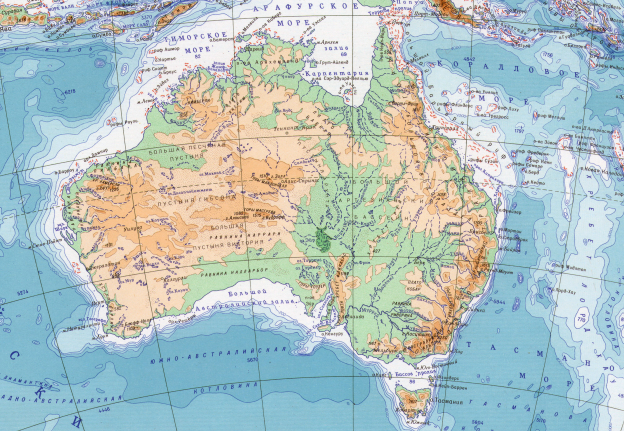 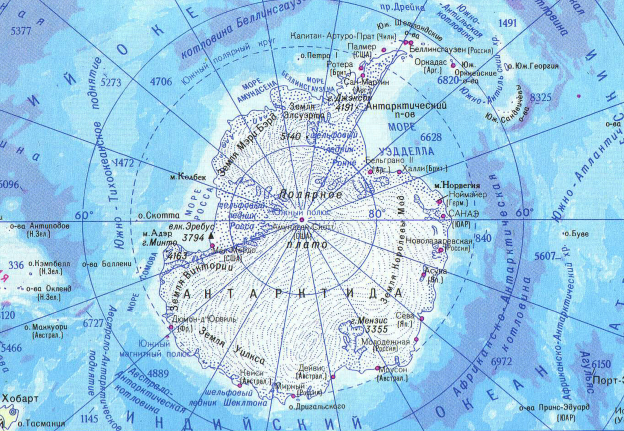 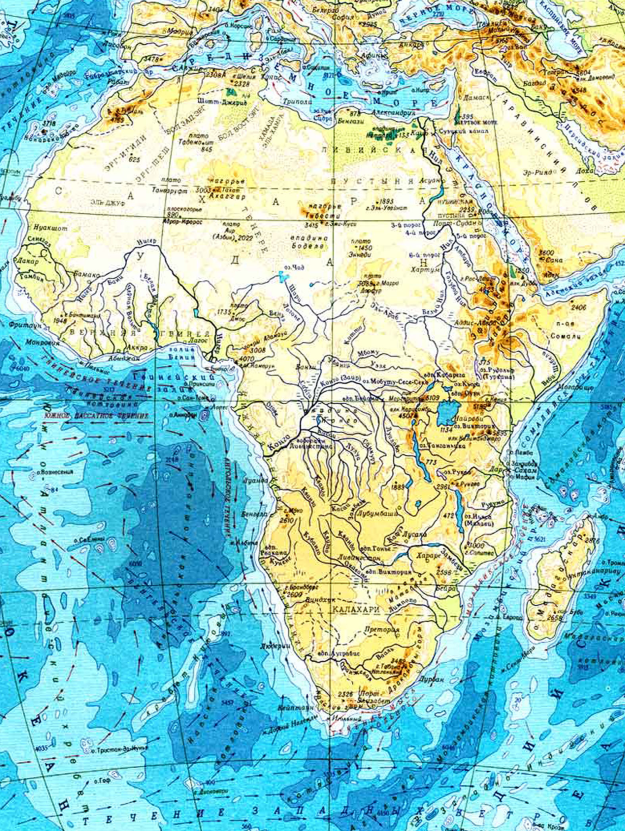 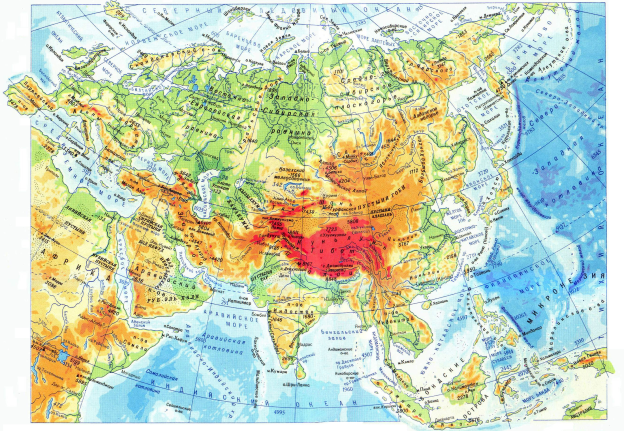 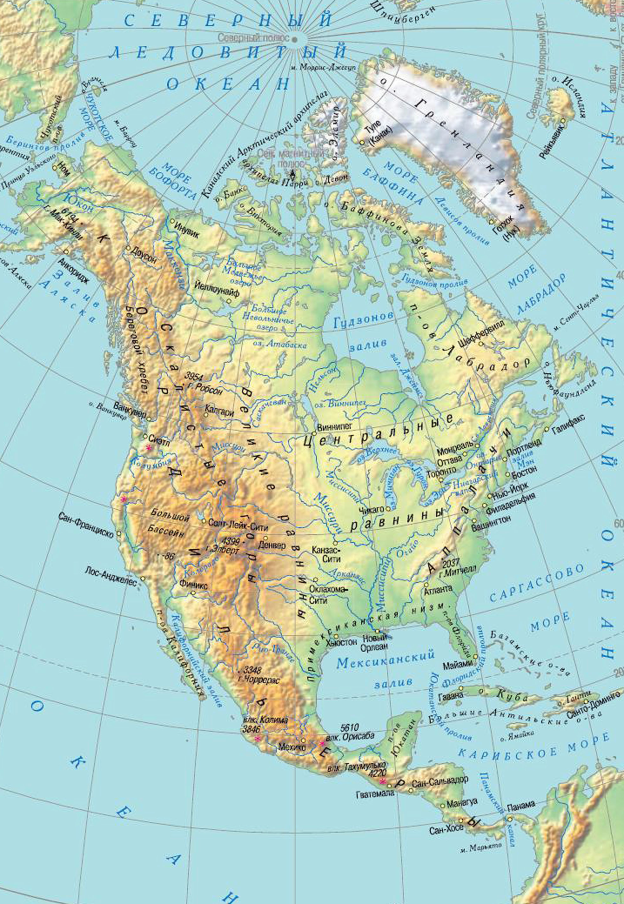 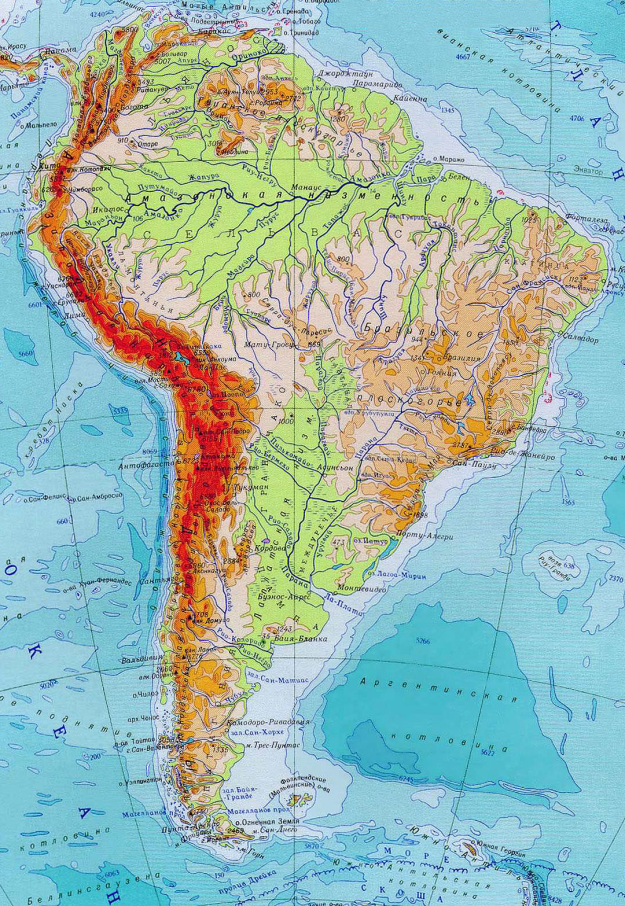 